Spoštovani starši!						Vpisnico vrnite razredničarki do srede, 22.5.2020Načrtovanje novega šolskega leta temelji na številu učencev in oddelkov. Pomemben podatek so tudi oddelki podaljšanega bivanja, zato vpis v podaljšano bivanje izvajamo spomladi za naslednje šolsko leto. Svetujemo vam, da otroka v podaljšano bivanje vpišete, ker si na tak način zagotovite mesto. V letošnjem šolskem letu imamo veliko stisko, ker otroci niso bili vpisani, varstvo pa potrebujejo.Vpis v PB za šolsko leto 2020/21 poteka do srede, 15.4.2020. Naknaden vpis v jeseni bo možen zgolj do zapolnitve mest.……………………………………………………………………………………………………………………………….PODALJŠANO BIVANJE se skladno z 21. členom Zakona o osnovni šoli organizira za učence od 1. do 5. razreda.		Urnik:  			1. in 2. ura PB ……………	11.30 – 13.10 		sprostitvene dejavnosti	kosilo (skupine odhajajo na kosilo z zamikom)3. ura PB …………………	13.10 -  14.00		učna ura - navajanje na samostojno učenjeodmor			4. ura PB …………………	14.15 – 15.05		učna ura (po potrebi) oz. ustvarjalno preživljanje časa5. ura PB …………………	15.05 -  15.55		ustvarjalno preživljanje časa	malica, vodene in sprostitvene dejavnostiOdhodi otrok iz podaljšanega bivanja so predvideni po zaključku 1., 2., 3. ali 4. pedagoške ure podaljšanega bivanja, lahko pa kadarkoli znotraj 5. pedagoške ure. Prosimo vas, da ne vstopate v učilnice in ne trkate na vrata med pedagoškimi urami, še posebej ne znotraj učne ure. Šola ne more zagotoviti, da bo učenec med podaljšanim bivanjem napisal vso domačo nalogo, še posebej ne, če učenec ni prisoten pri učni uri. Učenec mora zato zanjo poskrbeti doma. Priporočamo, da redno nadzirate izvajanje domačih obveznosti vašega šolarja.Šola bo v dogovoru z občino zagotavljala varstvo po podaljšanem bivanju, vendar največ do 16.30; na osnovi predhodne pisne najave in proti plačilu staršev. Cena = 2,10 € na zamudo oz. na prijavljeni dan. ……………………………………………………………………………………………………………………………….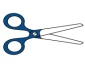 VPISNICA v oddelek podaljšanega bivanje 2020/2021V podaljšanem bivanju bo do (označite X in dopolnite, če potrebuje prevoz ): Učenec do 7. leta starosti mora imet spremljevalca starega nad 10 let.Domov bo odhajal:Zavezujemo se, da bomo vse spremembe v zvezi z načinom odhoda domov sporočili učiteljem PB pisno. Ustnih obvestil preko otrok šola namreč ne bo upoštevala. Svojega otroka__, ki bo obiskovalrazred, vpisujem v oddelek PB.Zaključka 1.ure= 12.25Zaključka 2.ure= 13.10Zaključka 3.ure= 14.00Zaključka 4.ure= 15.05Zaključka 5.uremed 15.05 in 15.55v spremstvu (ime in priimek ter sorodstveno razmerje) :v spremstvu (ime in priimek ter sorodstveno razmerje) :v spremstvu (ime in priimek ter sorodstveno razmerje) :sam (ta opcija ni možna za prvošolce; zanje morate starši v skladu s cestno prometnimi predpisih zagotoviti spremstvo)sam (ta opcija ni možna za prvošolce; zanje morate starši v skladu s cestno prometnimi predpisih zagotoviti spremstvo)sam (ta opcija ni možna za prvošolce; zanje morate starši v skladu s cestno prometnimi predpisih zagotoviti spremstvo)sam (ta opcija ni možna za prvošolce; zanje morate starši v skladu s cestno prometnimi predpisih zagotoviti spremstvo)Po zaključku podaljšanega bivanja bo otrok ostajal v (plačljivem) varstvuPo zaključku podaljšanega bivanja bo otrok ostajal v (plačljivem) varstvua) DA    -  doureb) NEb) NEb) NEb) NETel. številka:   mama:oče:Kanal,2020Podpis staršev: